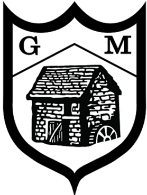 Exciting News!On Friday 15th February we are having a visit from the Midlands Air Ambulance Service. We are having a special mufti day to celebrate and to help fund-raise for this special charity. We are asking for a donation of a silver coin and the children can wear their own clothes on Friday- preferably wearing something red to show the colour of the air ambulance. We are having a special assembly with the visitors and some of the children will have the chance to visit a special “pod” which is a replica of the helicopter cabin. 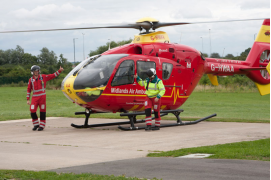 The Midlands Air Ambulance charity needs to raise £9 million a year to keep the three air ambulances operational as each life-saving mission costs around £2,500 and as the charity receives no Government or National Lottery funding, it relies heavily on the public and local businesses. We hope our special Mufti day will help raise funds towards a life-saving mission. 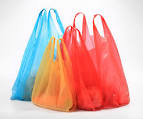 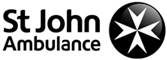 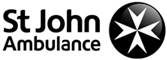 Finally, We are really proud of our Year 3 & Year 4 Maths team who took part in the inter-school maths competition where schools from across the area competed against each other in a challenging heat. There were 6 rounds of different maths challenges altogether and although we missed out on a place in the final- we were very close! Well done to Savannah, Florence, Violet, Bailey, Joe and George. You might like to try this question at home…Can you make 24 using all the digits 5, 8 , 8 and 9 with any operations eg +, -, x, ÷